Aktivitetsplan 2018 NISK avd. 5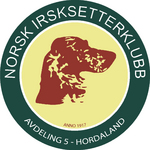 NISK avd.5 leier Bane 1 + klubblokale hver mandag fra kl. 18-22 på Myrbø Dyresenter; Der kan alle medlemmer møtes for å være sosial og trene hund sammen hele året (dressur, apport, ringtrening, sosialisering, kaffeprat).  Det vil være dressurkurs her fra 09.04.-04.06.Dette er foreløpige datoer og endringer kan forekomme; følg med på nisk.no avdeling 5 / Facebook / medlemsmail.DatoAktivitetStedAnsvarlig/PåmeldingFrist22.01.ÅRSMØTEStatens HusKl. 19.00Vigdis Ingebrigtsen28.01.TAMFUGLTRENING4 H-Gården, Garnes kl. 11.00Vigdis Ingebrigtsenviging@online.no20.01.02.-04. 03.VINTERSAMLING &KLUBBMESTERSKAPMaristuen, FilefjellNina Hordneskrhjohan@online.no 20.02.19.03.DRESSURKURSMyrbøKl. 18.30 John Rygg/Åse UglehusJohn.rygg@gmail.com 10.03.29.05.+ 12.06.AVERSJONSDRESSURØvre-Eide/KalihaugenKl. 18.00Vigdis Ingebrigtsenviging@online.no 25.0508-.10.06.INSTRUKTØRKURS FASE 1MyrbøKl. 18.00Vigdis Ingebrigtsenviging@online.no10.05.16.06.SOMMERSAMLINGKurs/trening/grillingMyrbøKl. 10.00MaiDUETRENING4 H-Gården, Garnes kl. 18.00Trond Inge Askviktrondaskvik@hotmail.com 21.08.+04.09.AVERSJONSDRESSURØvre-Eide/KalihaugenKl. 18.00Vigdis Ingebrigtsenviging@online.no 16.0821.09.-23.09.LAVLANDSTRENINGKveldeVigdis Ingebrigtsenviging@online.no 16.0902.09.+21.10.TAMFUGLTRENING4 H-Gården, Garnes kl. 11.0005.10.-07.10.HØSTSAMLINGHØYFJELLGaren, HardangerviddaVigdis Ingebrigtsenviging@online.no  30.0902.11.FOREDRAG  & JULEMIDDAGHotell TerminusKl. 18.00Nina Hordneskrhjohan@online.no 29.1001.12.RUGDETRENINGOs, kl. 09.00Trond Inge Askviktrondaskvik@hotmail.com 26.11